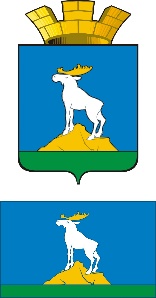 ГЛАВА НИЖНЕСЕРГИНСКОГО ГОРОДСКОГО ПОСЕЛЕНИЯПОСТАНОВЛЕНИЕ14.11.2017 г.   №  530г. Нижние Серги О проведении капитального ремонта общего имущества в многоквартирных домах на территории Нижнесергинского городского поселенияВ соответствии с частью 6 статьи 189 Жилищного кодекса Российской Федерации, пунктом 5 статьи 6, пунктом 5 статьи 22 Закона Свердловской области от 19 декабря 2013 года № 127-ОЗ «Об обеспечении проведения капитального ремонта общего имущества в многоквартирных домах на территории Свердловской области» и  постановлением Правительства Свердловской области от 22.04.2014 № 306-ПП «Об утверждении Региональной программы капитального ремонта общего имущества в многоквартирных домах Свердловской области на 2015-2044 годы» (далее – Региональная программа), в целях обеспечения проведения капитального ремонта общего имущества в многоквартирных домах, собственники помещений в которых формируют фонд капитального ремонта на счете, счетах регионального оператора,ПОСТАНОВЛЯЮ:1. Провести в 2018 году в соответствии с Региональной программой и предложениями регионального операторакапитальный ремонт общего имущества в многоквартирных домах, собственники помещений которых формируют фонд капитального ремонта на счете, счетах регионального оператора, и не принявшие в сроки, установленные в части 4 статьи 189 Жилищного кодекса Российской Федерации, на общем собрании решение о проведении капитального ремонта общего имущества в этом многоквартирном доме, согласно Приложению.2. Назначить ответственным должностным лицом за участие в приемке оказанных услуг и (или) выполненных работ по капитальному ремонту общего имущества в многоквартирных домах, собственники помещений которых формируют фонд капитального ремонта на счете, счетах регионального оператора, и согласование актов приемки оказанных услуг и (или) выполненных работ по капитальному ремонту общего имущества в многоквартирных домах, собственники помещений которых формируют фонд капитального ремонта на счете, счетах регионального оператора Романа Владимировича Кошкина, ведущего специалиста администрации Нижнесергинского городского поселения.3. Направить заверенную в установленном законодательством порядке копию настоящего постановления в адрес Регионального Фонда содействия капитальному ремонту общего имущества в многоквартирных домах Свердловской области в течение одного рабочего дня с момента его подписания.4. Опубликовать настоящее постановление путем размещения на официальном сайте Нижнесергинского городского поселения в сети «Интернет».5. Контроль за исполнением настоящего постановления оставляю за собой.Глава Нижнесергинского городского поселения                                                              А. М. ЧекасинСОГЛАСОВАНИЕпроекта постановления (распоряжения) главы Нижнесергинского городского поселенияНаименование постановления (распоряжения):О проведении капитального ремонта общего имущества в многоквартирных домах на территории Нижнесергинского городского поселенияДокладчик: Блинкова Наталья ГеннадьевнаПостановление разослать: Региональный фонд содействия капитальному ремонту общего имущества в многоквартирных домах на территории Свердловской области.Исполнитель, телефон: Блинкова Н. Г., 28-0-12ДолжностьФамилия и инициалыСроки и результаты согласованияСроки и результаты согласованияСроки и результаты согласованияДолжностьФамилия и инициалыДата поступления на согласование Дата согласованияЗамечания на подпись Глава Нижнесергинского городского поселенияЧекасин А. М.Заместитель главы администрации по социально-экономическим вопросамТитова Н. А.И.о. заместителя главы администрации по городскому хозяйствуШварц Л. Ф.Ведущий специалист (юрист)Рыбаков Д. А.Зав. организационно-кадрового отделаКондакова Л.Ю.Зав. отделом земельно-имущественных отношенийСкачкова А. С.Вед. специалист администрации Кошкин Р. В.